Анкета оценки состояния и развития конкурентной среды на рынках товаров, работ и услуг в Таймырском Долгано-Ненецком муниципальном районеВ каком муниципальном образовании (городском или сельском поселении) Вы проживаете? ________________________________________________________Ваш пол?    Женский   Мужской 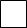 Ваш возраст? __________ летВаше образование? Высшее   Среднее специальное   Общее среднее   Неполное высшее    Неполное среднее В какой форме Вы осуществляете предпринимательскую деятельность?Индивидуальный предприниматель  Юридическое лицо В течение какого периода времени Ваш бизнес осуществляет свою деятельность?Более 5 лет   От 1 года до 3 лет   От 3 года до 5 лет    Менее 1 года Какова численность сотрудников Вашей организации в настоящее время?До 15 человек   От 16 до 100 человек   От 101 до 250 человек   Какова примерная величина годового оборота бизнеса, который Вы представляете?До 120 млн. рублей   От 120 до 800 млн. рублей   От 800 до 2000 млн. рублей Основной продукцией (товаром, работой, услугой) бизнеса, который Вы представляете, является:Услуги Торговля Конечная продукция Сырье или материалы для дальнейшей переработки Компоненты для производства конечной продукции К какому виду экономической деятельности относится деятельность бизнеса, который Вы представляете? ______________________________________________Какой географический рынок (рынки) является основным для бизнеса, который Вы представляете?Локальный рынок (Таймырский Долгано-Ненецкий муниципальный район) Рынок Норильского промышленного района Рынок Красноярского края Рынки нескольких субъектов Российской Федерации Рынки стран СНГ Рынки стран дальнего зарубежья Оцените примерное количество конкурентов бизнеса, который Вы представляете, предлагающих аналогичную продукцию (товар, работу, услугу) или ее заменители, на основном для него рынке?От 1 до 5 конкурентов   Большое количество конкурентов   Нет конкурентов Как изменилось количество конкурентов бизнеса, который Вы представляете, на основном для него рынке товаров и услуг за последние 3 года?Не изменилось   Увеличилось   Сократилось Есть ли в Таймырском Долгано-Ненецком муниципальном районе на Вашем рынке игрок, который занимает существенно большую долю рынка по сравнению с другими участниками?Нет   Да Оцените, оказывает ли крупнейший игрок на Вашем рынке влияние на своих конкурентов в области ценовой, ассортиментной политики, стандартов качества продукции?Нет   Да Выберите утверждение, наиболее точно характеризующее условия ведения бизнеса, который Вы представляетеумеренная конкуренция  высокая конкуренция  слабая конкуренция очень высокая конкуренция   нет конкуренции   Затрудняюсь ответить С какими из перечисленных административных барьеров Вы сталкивались при ведении текущей деятельности или открытии нового бизнеса на рынке, основном для бизнеса, который Вы представляете?Нет ограничений Сложность получения доступа к земельным участкам Сложность приобретения зданий и помещений, относящихся к муниципальной собственности Ограничение/ сложность доступа к государственным и муниципальным закупкам Сложность/ затянутость процедуры получения лицензий Сложность/ затянутость процедуры получения разрешения на строительство Коррупция (включая взятки, предоставление преференций отдельным участникам на заведомо неравных условиях) Ограничение/ сложность доступа к закупкам компаний с госучастием и субъектов естественных монополий Силовое давление со стороны правоохранительных органов (угрозы, вымогательства и т.д.) Оцените степень проблематичности регистрации предприятия:Нет  Мало проблем (есть, но они решаемы)  Много трудностей Оцените степень проблематичности получения согласований, разрешений:Нет  Мало проблем (есть, но они решаемы)  Много трудностей Оцените степень проблематичности регистрации прав собственности:Нет  Мало проблем (есть, но они решаемы)  Много трудностей Оцените степень проблематичности предоставления земельных участков и помещений в аренду:Нет  Мало проблем (есть, но они решаемы)  Много трудностей Оцените степень проблематичности подключения к электрическим сетям:Нет  Мало проблем (есть, но они решаемы)   Много трудностей Оцените степень проблематичности проверочных процедур, проводимых контрольными и надзорными органами:Нет  Мало проблем (есть, но они решаемы)  Много трудностей Как бы Вы охарактеризовали деятельность органов власти на основном рынке для бизнеса, который вы представляете?В чем-то органы власти помогают, в чем-то мешают Органы власти помогают бизнесу своими действиями Органы власти ничего не предпринимают, что и требуется Органы власти только мешают бизнесу своими действиями По Вашей оценке, насколько преодолимы административные барьеры для ведения текущей деятельности и открытия нового бизнеса на рынке, основном для бизнеса, который Вы представляете?Нет административных барьеров Административные барьеры есть, но они преодолимы без существенных затрат Есть барьеры, преодолимые при осуществлении значительных затрат Есть непреодолимые административные барьеры По Вашей оценке, как изменился уровень административных барьеров на рынке, основном для бизнеса, который Вы представляете, в течение последних 3 лет?Административные барьеры отсутствуют, как и ранее Бизнесу стало проще преодолевать административные барьеры, чем раньше Уровень и количество административных барьеров не изменились Административные барьеры полностью устранены Бизнесу стало сложнее преодолевать административные барьеры, чем раньше Возникают ли у Вас сложности с поиском информации о состоянии рыночной конкуренции и защите прав предпринимателей в Таймырском Долгано-Ненецком муниципальном районе?Нет   Да Каким способом Вы бы предпочли получать официальную информацию о развитии конкурентной среды?Средства массовой информации (ТВ, газеты, радио) Интернет-ресурсы (новостные сайты, социальные сети) Официальные сайты администраций поселений, города, района По электронной почте Приходилось ли Вам обращаться с жалобами об устранении административных барьеров за последние 3 года?Нет, не приходилось   Да, приходилось Если обращались с жалобами об устранении административных барьеров, укажите, пожалуйста, куда?Уполномоченный по защите прав предпринимателей Прокуратура Суд Общественные организации Управление Федеральной антимонопольной службы по Красноярскому краю Контрольно-счетная палата Другое Насколько успешными были результаты таких обращений?Удалось отстоять свои права полностью Удалось отстоять свои права частично Не удалось отстоять свои права Обращение так и не было рассмотрено  Затрудняюсь ответить На что, по Вашему мнению, должна быть в первую очередь направлена работа по развитию конкуренции в Таймырском Долгано-Ненецком муниципальном районе? (укажите не более 3-х вариантов ответа)Помощь начинающим предпринимателям Юридическая защита предпринимателей Контроль над ростом цен Контроль над качеством продукции Информирование о формах поддержки предпринимателей Поддержка новых направлений развития экономики района Контроль работы естественных монополий, таких как водоснабжение, электро- и теплоснабжение, авиатранспорт Повышение открытости процедур муниципальных торгов и закупок Сокращение муниципальных предприятий, оказывающих услуги населению, за счет появления новых коммерческих предприятий 